Nuthampstead Shooting GroundSummer Fixtures 20204th & 5th April		125 registered OT				BS Shotgun Series-Round 1
19th April		100 registered OT plus UT practice
26th April		OT practice					Walkern Sporting Club10th May		100 registered OT plus UT practice
17th May		100 registered UT plus OT practice
23rd May		100 registered ABT plus OT practice
24th May		100 registered UT plus OT practice
31st May		100 registered OT 				Walkern Sporting Club13th & 14th June		200 registered OT (2x100)			CPSA England Selection 
28th June		OT practice					Walkern Sporting Club5th July			100 registered UT plus OT practice
18th July		100 registered OT plus UT practice
25th July		100 registered ABT plus OT practice
26th July		100 registered OT 				Walkern Sporting Club2nd August		100 registered OT 				Martin Barker Memorial 
16th August		100 registered UT plus OT practice
23rd August		100 registered UT				South-East Inter-counties 
29th & 30th August	200 registered UT				BICTSF UT Selection Shoot5th September		100 registered ABT plus OT practice
6th September		100 registered OT 				Walkern Sporting Club
27th September		100 registered OT South-East England  		Walkern Sporting Club17th & 18th October	125 registered OT 				Pathway Championships
25th October		100 registered UT South East of England 	Walkern Sporting Club
Wednesdays and Saturdays are open for practice as normal during these fixtures.Email nicky@clayshoot.biz to make an enquiry or booking.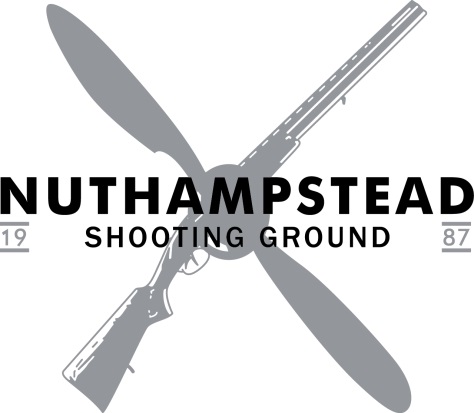 